Publicado en Barcelona el 06/10/2017 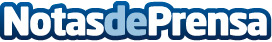 Elegancia y sobriedad, el sello de Coblonal Interiorismo en Sagrada FamiliaProyecto de interiorismo y reforma integral de una vivienda de dos pisos y patio exterior en el Eixample de BarcelonaDatos de contacto:Jesús AlbiolSolsona Comunicación932374988Nota de prensa publicada en: https://www.notasdeprensa.es/elegancia-y-sobriedad-el-sello-de-coblonal_1 Categorias: Interiorismo Construcción y Materiales http://www.notasdeprensa.es